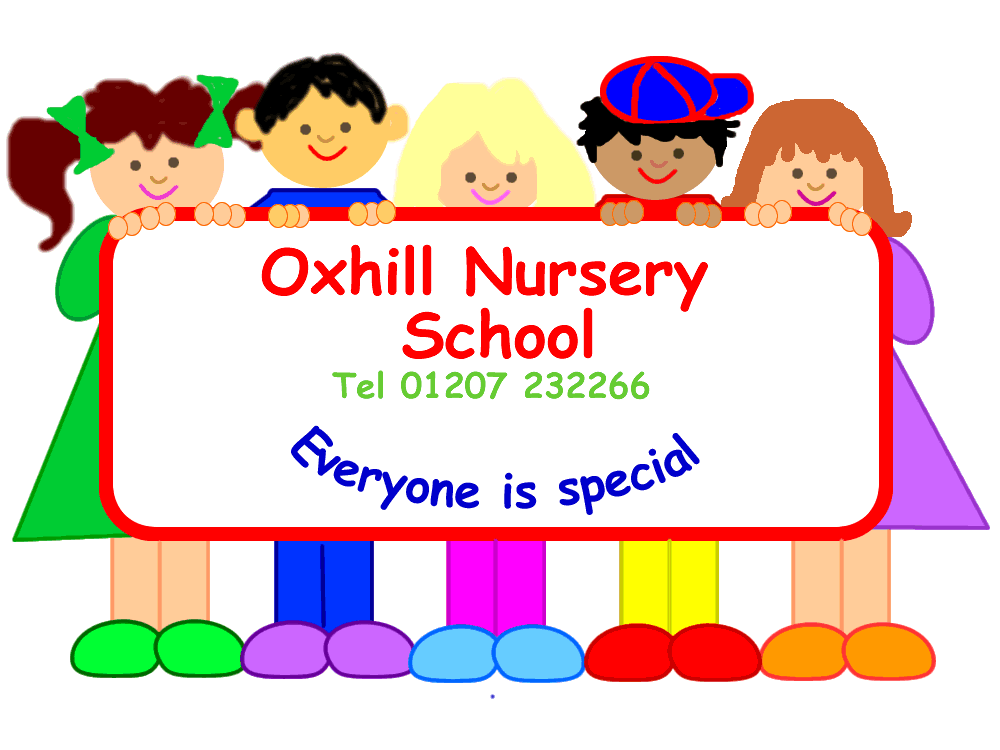 Duties and Responsibilities Support for Pupils, Teachers and the Curriculum Work in partnership with teachers/managers and other professional agencies to provide effective support with learning and play activities; Awareness of and work within school policies and procedures; Support pupils to understand instructions, support independent learning and play and to promote the inclusion of all pupils;  Implement and contribute to planned learning and play activities/teaching programmes as agreed with the teacher/manager, adjusting activities according to pupils’ responses as appropriate;  Participate in planning and evaluation of learning and play activities with the teacher/manager, providing feedback to the teacher/manager on pupil progress; Support the teacher/manager in behaviour management and keeping pupils on task based on the expectations for individual pupils;  Assist with the supervision of pupils out of lesson times, including before and after school and at lunchtimes but not as a supervisory assistant; Under the guidance of a teacher/manager monitor, assess and record pupil progress/activities;  Support learning by arranging/providing resources for lessons/activities under the direction of the teacher/manager and in line with health and safety requirements;  Support pupils in their social development and their emotional well-being, reporting problems to the teacher/manager as appropriate; Support pupils with SEND needs as appropriate; Share information about pupils with other staff, parents / carers, internal and external agencies, as appropriate and in line with school policies and procedures;   Contribute to pupils plans and reports;  Support the work of volunteers and other teaching assistants in the classroom;  Support the use of ICT in the curriculum;  Undertake pupil record keeping and maintenance of records as requested; Provide cover to supervise a class and/or small group on  an unexpected nontimetabled basis only; Assist in escorting and supervising pupils on educational visits and out of school activities;  Select, prepare and clear away classroom materials and learning areas ensuring they are available for use, including developing and presenting displays;  Support children’s learning through play and planned learning activities; Maintain a clean, safe and tidy learning environment;  Assist pupils with eating, dressing and hygiene, as required, whilst encouraging independence;  May be asked to administer medications subject to agreement and in line with school policy;  Provide basic first aid, if appropriate, ensuring timely referral to health service in emergency situations; Monitor and manage stock and supplies for the classroom. Provide support to pupils who have communication difficulties also where English is an additional language. Support for the School Be aware of and comply with policies and procedures relating to child protection/safeguarding, confidentiality and data protection, reporting all concerns to an appropriate person; Show a duty of care to pupils and staff and take appropriate action to comply with health and safety requirements at all times; Be aware of and support difference and ensure that all pupils have access to opportunities to learn and develop; Contribute to the overall ethos, work and aims of the school; Maintain good relationships with colleagues and work together as a team. Appreciate and support the role of other professionals; Attend relevant meetings as required; Participate in training and other learning activities and performance development as required; Demonstrate and promote commitment to equal opportunities and to the elimination of behaviour and practices that could be discriminatory. The above is not exhaustive and the post holder will be expected to undertake any duties which may reasonably fall within the level of responsibility and the competence of the post as directed by the Head Teacher. Teaching Assistant Job Description  Post: Teaching Assistant (Nursery) Grade: 3 Location:  Oxhill Nursery SchoolResponsible To: Head Teacher/Senior Management/SENCO/HLTA Job Purpose To work under the instruction/guidance of senior/teaching staff to support the delivery of quality learning and play activities and to help raise standards of achievement for all pupils in the nursery environment; To encourage the participation of pupils in the social processes of the school; To undertake work/care/support programmes to enable access to learning for pupils and to assist the Teacher/Manager in the management of pupils and the classroom. 